NASLOV RADA NA HRVATSKOMFirst name/Ime, Last name/Prezime, Affilation/ Ustanova, Address/Adresa, e-mailFirst name/Ime, Last name/Prezime, Affilation/ Ustanova, Address/Adresa, e-mailSAŽETAK:Za pisanje sažetka rada koristite ovaj predložak. Svaki sažetak bi trebao imati najviše 200 riječi. Za tekstove na hrvatskom jeziku najprije se navodi sažetak na hrvatskom, a zatim prijevod na engleskom jeziku               Ključne riječi: ključna riječ1, ključna riječ2, ključna riječ3, ključna riječ4, ključna riječ5PAPER TITLE IN ENGLISHFirst name/Ime, Last name/Prezime, Affilation/ Ustanova, Address/Adresa, e-mailFirst name/Ime, Last name/Prezime, Affilation/ Ustanova, Address/Adresa, e-mailABSTRACT:Use this template to write the abstract of the paper. Each abstract version should have a maximum of 200 words. For texts in English the abstract in English is first. To the non-Croatian speaking authors the Organizer will provide the translation of the abstract into Croatian language.Keywords: keyword1, keyword2, keyword3, keyword4, keyword5Kratki vodič za strukturu članka/ Short Guide into Paper StructureSažetak/Summary Zahtijeva se kratak i činjenični sažetak. U sažetku bi trebalo ukratko navesti svrhu istraživanja, glavne rezultate i osnovne zaključke. Sažetak se obično navodi zasebno od članka pa stoga mora moći stajati samostalno. Iz tih se razloga izbjegava pozivanje na literaturu u sažetku. Nestandardne ili neuobičajene kratice se moraju izbjegavati.A concise and factual summary is required. The summary should state briefly the purpose of the research, the principal results and major conclusions. A summary is often presented separately from the article, so it must be able to stand alone. For this reason, References should be avoided. Non-standard or uncommon abbreviations should be avoided.Ključne riječi/KeywordsOdmah nakon sažetka navedite najviše pet ključnih riječi, izbjegavajući općenite pojmove te množinu kao i višestruke pojmove (na primjer 'i'). Immediately after the abstract, provide a maximum of five keywords, avoiding general and plural terms and multiple concepts (avoid, for example, 'and', 'of'). Podjela - numerirani dijelovi/ Subdivision - numbered sectionsPodijelite članak u jasno definirane i numerirane odlomke. Pododlomci se trebaju numerirati 1.1 (zatim 1.1.1, 1.1.2, ...), 1.2, itd. (sažetak nije uključen u numeriranje odlomaka).Divide your article into clearly defined and numbered sections.Subsections should be numbered 1.1 (then 1.1.1, 1.1.2, ...), 1.2, etc. (the abstract is not included in section numbering).Uvod/IntroductionIzložite ciljeve rada te navedite odgovarajuće podloge. Ovdje se može navesti detaljni pregled literature te kratki pregled rezultata.State the objectives of the work and provide an adequate background. It may provide a detailed literature survey and a short review of the results.Materija i metode/ Material and methodsNavedite dovoljno detalja kako bi se omogućilo ponovno izvođenje istraživanja. Ranije objavljene metode treba navesti pozivanjem na literaturu, a treba opisati samo relevantne izmjene.Provide sufficient detail to allow the work to be reproduced. Methods already published should be indicated by a reference and only relevant modifications should be described.Rezultati/ResultsRezultati trebaju biti jasni i kratki.Results should be clear and concise.Rasprava/DiscussionNaglasite značaj rezultata rada, nemojte ih ponavljati. Često je najprikladnija kombinacija rezultata i rasprave. Izbjegnite pretjerano citiranje objavljene literature.Ephasize the significance of the results of the work, not repeat them. A combined Results and Discussion is often appropriate. Avoid extensive citations of published literature.Zaključci/ConclusionsZaključci se mogu prikazati u posebnom kratkom odlomku Zaključak koji može stajati zasebno ili može činiti pododlomak u odlomku Rasprava ili Rezultati.The conclusions of the study may be presented in a short Conclusions section, which may stand alone or form a subsection of a Discussion or Results section.Prilozi/AppendicesAko postoji više od jednog priloga, oni se moraju označiti kao A, B, itd. Formule i jednadžbe u prilozima trebaju imati posebnu numeraciju: Jedn. (A.1), Jedn. (A.2), itd.; u sljedećem prilogu, Jedn. (B.1) itd. Za tablice i slike: Tablica A.1; Slika A.1, itd.If there is more than one appendix, they should be identified as A, B, etc. Formulae and equations in appendices should be given separate numbering: Eq. (A.1), Eq. (A.2), etc.; in a subsequent appendix, Eq. (B.1) and so on. For tables and figures: Table A.1; Fig. A.1, etc.Kratice/AbbreviationsDefinirajte kratice koje nisu standardne u području iz kojeg je članak u podnožju na prvoj stranici. Kratice koje su neizbježne u sažetku potrebno je definirati tamo gdje se prvi puta pojavljuju kao i u podnožju. Nastojite biti dosljedni u pisanju kratica u čitavom članku.Define abbreviations that are not standard in this field in a footnote to be placed on the first page of the article. Such abbreviations that are unavoidable in the abstract must be defined at their first mention there, as well as in the footnote. Ensure consistency of abbreviations throughout the article.Zahvale/AcknowledgementsNavedite zahvale u posebnom odlomku na kraju članka prije popisa literature i nemojte zahvale navoditi na naslovnoj stranici, bilo u podnožju naslova ili negdje drugdje. Ovdje nabrojite osobe koje su vam pružile pomoć tijekom izrade rada (npr. za pruženu pomoć s jezikom teksta, pisanjem teksta ili lekturom članka, itd.).,Collate acknowledgements in a separate section at the end of the article before the references and do not, therefore, include them on the title page, as a footnote to the title or otherwise. List here those individuals who provided help during the research (e.g., providing language help, writing assistance or proof reading the article, etc.).Nazivlje i jedinice/ Nomenclature and unitsSlijedite međunarodno prihvaćena pravila i dogovore: koristite međunarodni sustav jedinica (SI). Ako se navode druge jedinice, navedite njihove ekvivalente u SI.Follow internationally accepted rules and conventions: use the international system of units (SI). If other quantities are mentioned, give their equivalent in SI. 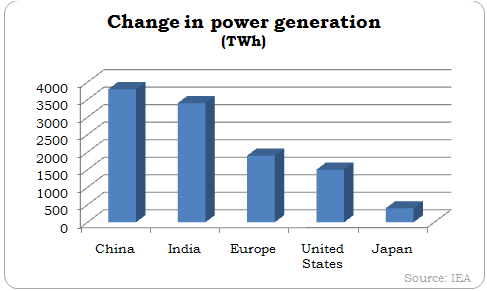 Slika 1/Figure 1: Primjer naziva slike [ref.]/Example of figure caption [ref.].Tablica 1/Table 1: Primjer naziva tablice [ref.]/Example of table caption [ref.].Literatura/References[1]  PREZIME AUTORA/AUTHOR SURNAME, IME/NAME: „Naslov publikacije/Publication title“, Naziv časopisa ili zbornika/Title of journal or proceedings, Naziv izdavača i godina izdavanja/Title of publisher and year of publication.[2] PREZIME AUTORA/AUTHOR SURNAME, IME/NAME: „Naslov publikacije/Publication title“, Naziv časopisa ili zbornika/Title of journal or proceedings, Naziv izdavača i godina izdavanja/Title of publisher and year of publication. [3] PREZIME AUTORA/AUTHOR SURNAME, IME/NAME: „Naslov publikacije/Publication title“, Naziv časopisa ili zbornika/Title of journal or proceedings, Naziv izdavača i godina izdavanja/Title of publisher and year of publication.[4] PREZIME AUTORA/AUTHOR SURNAME, IME/NAME: „Naslov publikacije/Publication title“, Naziv časopisa ili zbornika/Title of journal or proceedings, Naziv izdavača i godina izdavanja/Title of publisher and year of publication.